Keterangan : ED = Evaluasi Diri, dan AMI = Audit Mutu InternalProdi dalam borang ini adalah seluruh komponen yang terlibat dalam pengelolaan prodi yang terdiri dari: Ka.Prodi/Kajur, Sek.Pro/Sekjur, Koordinator Praktek Laboratorium, dan Unit Penjaminan Mutu sesuai dengan tugas dan fungsi masing-masing.Bukti dokumen yang tidak ada, bisa dilingkari atau disilang.Laporan kegiatan wajib memuat daftar hadir, surat tugas, dokumentasi foto, dan materi Auditor wajib mengecek kesesuaian laporan penelitian dengan pertanyaan checklist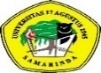 CHECKLIST AUDIT STANDAR PENELITICHECKLIST AUDIT STANDAR PENELITICHECKLIST AUDIT STANDAR PENELITIKode/No: FM-PM/STD/SPMI/B.1.01Tanggal berlaku : 28/09/2021Revisi : 03NoPertanyaanPertanyaanBukti DokumenCatatan AuditorEDAMI1Berapa persentase jumlah dosen yang memenuhi kriteria sebagai peneliti ?Berapa persentase jumlah dosen yang memenuhi kriteria sebagai peneliti ?Buku pedoman penelitian Kemenristekdikti terupdateStandar penelitiRekap data dosen yang memuat keterangan latar belakang pendidikan, jabfung, riwayat penelitian1A>90 %Buku pedoman penelitian Kemenristekdikti terupdateStandar penelitiRekap data dosen yang memuat keterangan latar belakang pendidikan, jabfung, riwayat penelitian1B25-90 %Buku pedoman penelitian Kemenristekdikti terupdateStandar penelitiRekap data dosen yang memuat keterangan latar belakang pendidikan, jabfung, riwayat penelitian1C<25%Buku pedoman penelitian Kemenristekdikti terupdateStandar penelitiRekap data dosen yang memuat keterangan latar belakang pendidikan, jabfung, riwayat penelitian2Berapa persentase jumlah dosen yang memenuhi kriteria sebagai peneliti pemula ?Berapa persentase jumlah dosen yang memenuhi kriteria sebagai peneliti pemula ?Rekap data dosen yang mendapatkan hibah penelitian dosen pemulaDokumen pendukung seperti surat tugas, dan  lolos2A>90 %Rekap data dosen yang mendapatkan hibah penelitian dosen pemulaDokumen pendukung seperti surat tugas, dan  lolos2B25-90 %Rekap data dosen yang mendapatkan hibah penelitian dosen pemulaDokumen pendukung seperti surat tugas, dan  lolos2C<25%Rekap data dosen yang mendapatkan hibah penelitian dosen pemulaDokumen pendukung seperti surat tugas, dan  lolos3Berapa persentase jumlah dosen yang memenuhi kriteria sebagai peneliti hibah bersaing ?Berapa persentase jumlah dosen yang memenuhi kriteria sebagai peneliti hibah bersaing ?Rekap data dosen yang mendapatkan hibah Dokumen pendukung seperti surat tugas dan proposal yang telah lolos3A>90 %Rekap data dosen yang mendapatkan hibah Dokumen pendukung seperti surat tugas dan proposal yang telah lolos3B25-90 %Rekap data dosen yang mendapatkan hibah Dokumen pendukung seperti surat tugas dan proposal yang telah lolos3C<25%Rekap data dosen yang mendapatkan hibah Dokumen pendukung seperti surat tugas dan proposal yang telah lolos4Berapa persentase jumlah dosen yang memenuhi kriteria sebagai peneliti Unggulan Perguruan Tinggi ?Berapa persentase jumlah dosen yang memenuhi kriteria sebagai peneliti Unggulan Perguruan Tinggi ?Rekap data dosen yang mendapatkan penelitian unggulan Dokumen pendukung seperti surat tugas dan proposal yang telah lolos4A>90 %Rekap data dosen yang mendapatkan penelitian unggulan Dokumen pendukung seperti surat tugas dan proposal yang telah lolos4B25-90 %Rekap data dosen yang mendapatkan penelitian unggulan Dokumen pendukung seperti surat tugas dan proposal yang telah lolos4C<25%Rekap data dosen yang mendapatkan penelitian unggulan Dokumen pendukung seperti surat tugas dan proposal yang telah lolos5Berapa Persentase dosen aktif yang melakukan penelitian yang bersifat memperkaya materi perkuliahan ?Berapa Persentase dosen aktif yang melakukan penelitian yang bersifat memperkaya materi perkuliahan ?Rekap riwayat penelitian dosen per tahun / per semester berupa buku/modul5A>90 %Rekap riwayat penelitian dosen per tahun / per semester berupa buku/modul5B25-90 %Rekap riwayat penelitian dosen per tahun / per semester berupa buku/modul5C<25%Rekap riwayat penelitian dosen per tahun / per semester berupa buku/modul6Berapa persentase dosen aktif yang melakukan penelitian yang bersifat mengembangkan Prodi ?Berapa persentase dosen aktif yang melakukan penelitian yang bersifat mengembangkan Prodi ?Rekap riwayat penelitian dosen per tahun / per semesterLaporan BKD 6A> 20%Rekap riwayat penelitian dosen per tahun / per semesterLaporan BKD 6B5%-19%Rekap riwayat penelitian dosen per tahun / per semesterLaporan BKD 6C< 5%Rekap riwayat penelitian dosen per tahun / per semesterLaporan BKD 7Berapa persentase dosen aktif yang melakukan penelitian dengan melibatkan mahasiswa ?Berapa persentase dosen aktif yang melakukan penelitian dengan melibatkan mahasiswa ?Rekap riwayat penelitian dosen per tahun / per semesterLaporan BKD7A> 20%Rekap riwayat penelitian dosen per tahun / per semesterLaporan BKD7B5%-19%Rekap riwayat penelitian dosen per tahun / per semesterLaporan BKD7C< 5%Rekap riwayat penelitian dosen per tahun / per semesterLaporan BKD8Berapa persentase dosen aktif melakukan penelitian yang bersifat mengembangkan ipteks dan langsung  menunjang pembangunan ?Berapa persentase dosen aktif melakukan penelitian yang bersifat mengembangkan ipteks dan langsung  menunjang pembangunan ?Rekap riwayat penelitian dosen per tahun / per semester , seperti hasil penelitian/hasil hibahLaporan BKD8A>10%Rekap riwayat penelitian dosen per tahun / per semester , seperti hasil penelitian/hasil hibahLaporan BKD8B2%-9%Rekap riwayat penelitian dosen per tahun / per semester , seperti hasil penelitian/hasil hibahLaporan BKD8C<1%Rekap riwayat penelitian dosen per tahun / per semester , seperti hasil penelitian/hasil hibahLaporan BKD9Berapa persentase publikasi ilmiah dosen yang diterbitkan jurnal yang tidak terakreditasi ?Berapa persentase publikasi ilmiah dosen yang diterbitkan jurnal yang tidak terakreditasi ?Rekap riwayat penelitian dosen per tahun / per semester, meliputi publikasi jurnalLaporan BKD9A<75%Rekap riwayat penelitian dosen per tahun / per semester, meliputi publikasi jurnalLaporan BKD9B75-99 %Rekap riwayat penelitian dosen per tahun / per semester, meliputi publikasi jurnalLaporan BKD9C100%Rekap riwayat penelitian dosen per tahun / per semester, meliputi publikasi jurnalLaporan BKD10Berapa persentase publikasi ilmiah dosen yang diterbitkan jurnal nasional terakreditasi dibandingkan dengan jumlah seluruh makalah ?Berapa persentase publikasi ilmiah dosen yang diterbitkan jurnal nasional terakreditasi dibandingkan dengan jumlah seluruh makalah ?Rekap riwayat penelitian dosen per tahun, meliputi publikasi jurnal yang terindeks SINTA 1-6Laporan BKD 10A100 %Rekap riwayat penelitian dosen per tahun, meliputi publikasi jurnal yang terindeks SINTA 1-6Laporan BKD 10B75-99 %Rekap riwayat penelitian dosen per tahun, meliputi publikasi jurnal yang terindeks SINTA 1-6Laporan BKD 10C<75%Rekap riwayat penelitian dosen per tahun, meliputi publikasi jurnal yang terindeks SINTA 1-6Laporan BKD 11Berapa jumlah publikasi ilmiah dosen yang diterbitkan jurnal internasional terakreditasi dalam 4 tahun terakhir / dalam 1 periode terakhir ?Berapa jumlah publikasi ilmiah dosen yang diterbitkan jurnal internasional terakreditasi dalam 4 tahun terakhir / dalam 1 periode terakhir ?Rekap riwayat penelitian dosen per tahun, meliputi publikasi jurnal yang terindeks SCOPUS Laporan BKD11A>5 judulRekap riwayat penelitian dosen per tahun, meliputi publikasi jurnal yang terindeks SCOPUS Laporan BKD11B1-4 judulRekap riwayat penelitian dosen per tahun, meliputi publikasi jurnal yang terindeks SCOPUS Laporan BKD11Cbelum adaRekap riwayat penelitian dosen per tahun, meliputi publikasi jurnal yang terindeks SCOPUS Laporan BKD12Berapa persentase dosen aktif yang telah mengikuti pelatihan metodologi penelitian ?Berapa persentase dosen aktif yang telah mengikuti pelatihan metodologi penelitian ?Pelatihan untuk 5 tahun terakhir berupa sertifikat & bukti dokumentasi kegiatanLaporan BKD 12A>80%Pelatihan untuk 5 tahun terakhir berupa sertifikat & bukti dokumentasi kegiatanLaporan BKD 12B51%- 79 %Pelatihan untuk 5 tahun terakhir berupa sertifikat & bukti dokumentasi kegiatanLaporan BKD 12C<50%Pelatihan untuk 5 tahun terakhir berupa sertifikat & bukti dokumentasi kegiatanLaporan BKD 13Berapa jumlah tenaga ahli/pakar sebagai pembicara dalam seminar/usulan/ proposal dan hasil penelitian ?Berapa jumlah tenaga ahli/pakar sebagai pembicara dalam seminar/usulan/ proposal dan hasil penelitian ?Sebagai pembicara untuk 5 tahun terakhir berupa sertifikat & bukti dokumentasi kegiatan.Laporan BKD13A>3 orangSebagai pembicara untuk 5 tahun terakhir berupa sertifikat & bukti dokumentasi kegiatan.Laporan BKD13B1-3 orangSebagai pembicara untuk 5 tahun terakhir berupa sertifikat & bukti dokumentasi kegiatan.Laporan BKD13Ctidak adaSebagai pembicara untuk 5 tahun terakhir berupa sertifikat & bukti dokumentasi kegiatan.Laporan BKD14Berapa persentase dosen aktif yang telah  mengikuti pelatihan olah data penelitian berbasis IT ?Berapa persentase dosen aktif yang telah  mengikuti pelatihan olah data penelitian berbasis IT ?Rekap riwayat penelitian dosen per tahun berupa sertifikat & bukti dokumentasi kegiatanLaporan BKD 14A>80%Rekap riwayat penelitian dosen per tahun berupa sertifikat & bukti dokumentasi kegiatanLaporan BKD 14B50%-79%Rekap riwayat penelitian dosen per tahun berupa sertifikat & bukti dokumentasi kegiatanLaporan BKD 14C<50%Rekap riwayat penelitian dosen per tahun berupa sertifikat & bukti dokumentasi kegiatanLaporan BKD 15Berapa persentase dosen aktif yang telah mengikuti pelatihan penulisan jurnal ilmiah ?Berapa persentase dosen aktif yang telah mengikuti pelatihan penulisan jurnal ilmiah ?Rekap pengembangan dosen di bidang penelitian berupa sertifikat & bukti dokumentasi kegiatanLaporan BKD15A>80%Rekap pengembangan dosen di bidang penelitian berupa sertifikat & bukti dokumentasi kegiatanLaporan BKD15B50%-79%Rekap pengembangan dosen di bidang penelitian berupa sertifikat & bukti dokumentasi kegiatanLaporan BKD15C<50%Rekap pengembangan dosen di bidang penelitian berupa sertifikat & bukti dokumentasi kegiatanLaporan BKD